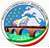 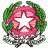 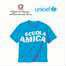 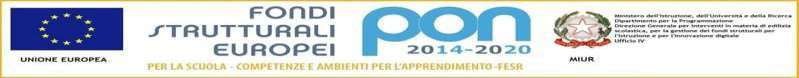 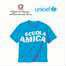 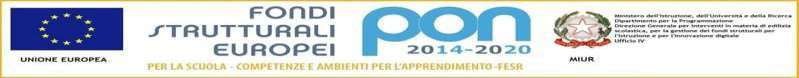 Ministero dell’Istruzione, dell’Università e della RicercaUFFICIO SCOLASTICO REGIONALE PER IL LAZIOISTITUTO  COMPRENSIVO 2° -  PONTECORVOSCUOLA INFANZIA, PRIMARIA E SECONDARIA DI 1° GRADOVIA ALDO MORO SNC – 03037 PONTECORVO (FR) Tel. 0776772206 - 0776772117- Fax 0776742259 -  C.M. FRIC85200T - C.F. 90032230600PEO:fric85200t@istruzione.it  - PEC: fric85200t@pec.istruzione.it SITO WEB: www.istitutocomprensivo2pontecorvo.gov.itCorso di formazione OFFICE BASE, LIM, REGISTRO ELETTRONICOrivolto ai docenti scuola dell’Infanzia, Primaria e Secondaria di I grado dell'IC2 di PontecorvoScrivere con Word, creare presentazioni multimediali con PowerPoint sono gli obiettivi del corso base della suite office offerta nella versione office 2010, office 2013 ed office 2016; verrà inoltre analizzato il tema della navigazione su Internet nonché l’utilizzo di un browser e dei suoi strumenti. Il corso è rivolto a tutti coloro che vogliono familiarizzare con il PC e necessitano imparare ad usare i software fondamentali della suite Microsoft Office per esigenze personali o di lavoro. Fornire ai docenti strumenti e sviluppare competenze necessarie all'utilizzo della LIM come supporto utile a migliorare l'azione didattica. Conoscere le funzionalità più avanzate del Registro Elettronico.Finalità:Configurare ed utilizzare le ITC nella didattica ed OFFICE in particolare;Configurare ed utilizzare le LIM nella didattica;Conoscere le funzionalità avanzate del Registro ElettronicoFavorire la diffusione delle competenze acquisite.Obiettivi del corso:Introduzione alle nozioni di hardware, software, sistemi operativi, applicativi.Differenti categorie degli applicativiFile e cartelleProprietà dei file: dimensioni, tipo, modifica degli attributi…Installazione e disinstallazione di un programmaRisoluzione dei più comuni problemi durante l’utilizzo del PC.Utilizzo dei browser WebUtilizzo dei browser di posta elettronica (impostazione e configurazione account, filtri, regole dei messaggi…)Virus e Antivirus, Spam e Antispam: istruzioni per l’usoFornire ai docenti strumenti e sviluppare competenze necessarie all'utilizzo della LIM come supporto utile a migliorare l'azione didattica;utilizzare la LIM nelle attività laboratoriali;creare, con gli strumenti della LIM, attività ludiche che stimolino e affinino i sensi ampliando il campo della percezione di ogni bambino offrendo una base sempre  più solida e ricca allo sviluppo dell'intelligenza.Destinatari:Docenti della scuola dell’Infanzia, Primaria e Secondaria di I grado dell'Istituto Comprensivo 2 di Pontecorvo (FR)Tempi:6 incontri di 3hh, per un totale di 18hh di lezione frontale e 7hh di lavori online sulla piattaforma e-learning dedicata.Organizzazione delle lezioni:A partire dall'analisi dei prerequisiti e dei bisogni formativi le attività risulteranno strutturate ed individualizzate (in particolare con l'estensione online su piattaforma) per favorire lo sviluppo di un processo in cui di docente sia fattivo protagonista e abbia una idonea dotazione di strumenti didattici che lo porteranno a scoprire le potenzialità dello strumento informatico portandolo a riflettere costruttivamente sulle proprie pratiche di insegnamento e apprendimento raggiungendo traguardi di competenza.Ogni lezione sarà laboratoriale (individuale e di gruppo) con  svolgimento  di  attività mirate utilizzando la LIM ed i computer degli stessi corsisti (modalità BYOD).Programma degli incontri in presenza e in modalità BYOD (Bring our own device)Eventuali variazioni di calendario saranno tempestivamente comunicate. Nel ringraziare per la consueta e fattiva collaborazione, porgo cordiali saluti. Il Dirigente Scolastico Dott.ssa Rita Cavallo Documento informatico firmato digitalmente ai sensi del D. Lgs. N. 82/2005PNSD Corso di formazioneOFFICE BASE, LIM, REGISTRO ELETTRONICOPNSD Corso di formazioneOFFICE BASE, LIM, REGISTRO ELETTRONICOPNSD Corso di formazioneOFFICE BASE, LIM, REGISTRO ELETTRONICOPNSD Corso di formazioneOFFICE BASE, LIM, REGISTRO ELETTRONICOPNSD Corso di formazioneOFFICE BASE, LIM, REGISTRO ELETTRONICOPNSD Corso di formazioneOFFICE BASE, LIM, REGISTRO ELETTRONICOPNSD Corso di formazioneOFFICE BASE, LIM, REGISTRO ELETTRONICOInnovazione digitale: modulo di 25 ore in presenza e onlineInnovazione digitale: modulo di 25 ore in presenza e onlineInnovazione digitale: modulo di 25 ore in presenza e onlineInnovazione digitale: modulo di 25 ore in presenza e onlineInnovazione digitale: modulo di 25 ore in presenza e onlineInnovazione digitale: modulo di 25 ore in presenza e onlineInnovazione digitale: modulo di 25 ore in presenza e onlineData attivitàOra di inizioOra di fineArticolazione del modulo per contenutiEspertoTutorSede26/10/18“WORD BASE” OPERAZIONI COMUNI FRA I VARI PROGRAMMI DELLA SUITE OFFICE16:0019:00Compilazione di un questionario iniziale;Rapida configurazione, se necessaria, dei dispositivi dei corsisti (modalità BYOD);Rilevazione  prerequisiti  dei  corsisti  e bisogni formativi a mezzo questionario online;Presentazione della piattaforma  e-learning e  distribuzione  delle  credenziali  di accesso;Il programma Microsoft word e gli elaboratori di testiMenu, file, cartelle, download, spostamento file, copia.La funzione imposta pagina (margini, orientamento, rilegatura)Intestazione, piè di pagina e corpo della paginaPresentazione delle attività da svolgere online.Graziella Di SturcoTEAM DELL’INNOVAZIONEPNSDIC2 Pontecorvo, sede centrale auditorium7/11/18“UTILIZZO MENU’INSERIMENTOOGGETTI NELLA PAGINA” 16:0019:00Formattazione del carattere (tipo, stile, dimensione, colore, effetti)Menu, pulsanti, menù di scelta rapida (tasto destro)I pulsanti della barra di formattazione (allineamento, rientri, speciale, spaziatura, interlinea)Utilizzo dei tabulatori – la funzione formato tabulazioni (Utilizzo del righello, elenchi puntati e numerati,  la funzione formato > bordi e sfondo)Inserimento di oggetti e immagini (in strutture complesse)Differenza tra clipart e immagine da fileInserimento e utilizzo delle tabelle Formattazione automatica delle tabelleLe funzioni salva e salva con nomeModalità di visualizzazione (normale, layout di stampa)Utilizzo dell’anteprima di stampaStampaPresentazione delle attività da svolgere online.Graziella Di SturcoTEAM DELL’INNOVAZIONEPNSDIC2 Pontecorvo, sede centrale auditorium14/11/18“POWER POINT BASE”16:0019:00Il programma Microsoft PowerPointIl concetto di diapositivaCreazione di una presentazione di PowerPoint vuota Progettazione, transizioni, animazione e presentazioneFormattazione del contenuto dei campi titolo e sottotitoloGestione delle diapositiveDefinizione e modifica del layout diapositivaSpostamento tra le diapositiveEliminazione, copia, incolla e taglio delle diapositiveL'ordine nella presentazione delle diapositiveInserimento immagine da file/clipartDiapositive con layout particolariInserimento di  tabelle, grafici, diagrammi e organigrammi Vantaggi offerti dal computer per lo sfruttamento delle possibilità offerte dalla multimedialità nelle presentazioni;Utilizzo della multimedialità nelle presentazioni;Presentazione delle 	attività  da	svolgere online;Graziella Di SturcoTEAM DELL’INNOVAZIONEPNSDIC2 Pontecorvo, sede centraleauditorium 21/11/18“IL SOFTWARE DELLA LIM”16:0019:00Rilevazione  prerequisiti  dei  corsisti  e bisogni formativi a mezzo questionario online;Presentazione tecnica del funzionamento della Lavagna Interattiva - connessioni e calibrazione;Presentazione degli strumenti disponibili nelle varie LIM e dei   LO (Learning Object) presenti nelle risorse della LIM;Come utilizzare le Lim: esempi di lezioni didattiche con la partecipazione attiva dei docenti;Realizzazione di una lezione: i corsisti a gruppi lavoreranno ai personal computer su cui sarà installato software freeware e saranno guidati all'uso degli strumenti presenti nel software LIM;Presentazione delle attività da svolgere online.Graziella Di SturcoTEAM DELL’INNOVAZIONEPNSDIC2 Pontecorvo, sede centrale auditorium28/11/18“IL REGISTRO ELETTRONICO”16:0019:00Verifica della conoscenza delle funzionalità del registro elettronico;Visione generale delle funzioni da svolgere giornalmente;Inserimento delle programmazioni,  delle UDA e dei verbali;Presentazione delle funzioni avanzate del registro;Inserimento della valutazione per competenze;Inserimento del materiale didattico multimediale;Comunicazioni scuola famiglia; Lettura e “firma” delle circolari  nella Bacheca VirtualeGli scrutini online;Presentazione delle attività da svolgere online.Graziella Di SturcoTEAM DELL’INNOVAZIONEPNSDIC2 Pontecorvo, sede centrale auditorium5/12/18“NAVIGARE A VISTA!”16:0019:00Verifica e confronto dei lavori realizzati;Il Sistema Operativo Il browser – Google e le appUso consapevole di InternetIl motore di ricercaLa posta elettronicaGli allegatiGiga-mailConversione di PDF in vari formati e viceversaRicercare materiali e condividerliVirus e Antivirus, Spam e Antispam: istruzioni per l’uso.Compilazione di un questionario finale.Graziella Di SturcoTEAM DELL’INNOVAZIONEPNSDIC2 Pontecorvo, sede centrale auditorium